РОССИЙСКАЯ ФЕДЕРАЦИЯРОСТОВСКАЯ ОБЛАСТЬМУНИЦИПАЛЬНОЕ БЮДЖЕТНОЕ ОБЩЕОБРАЗОВАТЕЛЬНОЕ УЧРЕЖДЕНИЕВЕРХНЕКОЛЬЦОВСКАЯ ОСНОВНАЯ ОБЩЕОБРАЗОВАТЕЛЬНАЯ ШКОЛА                           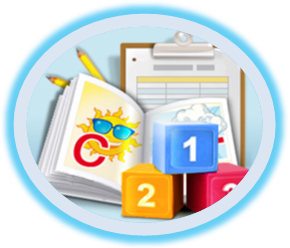 Годовой календарный графикх.Верхнекольцов2018                                                                                           «Утверждаю»                                                                                      Директор МБОУ Верхнекольцовской основной                                                                   общеобразовательной школы __________ И.А.Романовская                                                                                             Приказ №  76 от 30.08.2018                                                                                          Принято решением педсовета                                                                                              протокол №1 от 30.08.2018                          Годовой календарный учебный графикна 2018 – 2019 учебный годПринято на заседании  педагогического советаПротокол №1от «30» августа 2018г.«УТВЕРЖДАЮ»Директор школы__________ И.А.РомановскаяПриказ  от «30» августа 2018г. №Этапы образовательного процесса1 класс1 класс2-4 классы2-4 классы5-8 классы5-8 классы9 класс9 классНачало учебного года01.09.2018 г.01.09.2018 г.01.09.2018 г.01.09.2018 г.01.09.2018 г.01.09.2018 г.01.09.2018 г.01.09.2018 г.Продолжительностьучебного года33 недели33 недели35 недель35 недель35 недель35 недель34 недели34 неделиПродолжительность урокаI четверть-3 урока по 35минут (предусмотрен ступенчатый режим)II четверть – 4 урока по 35 минут-IV четверть- 4 урока по 45 минутI четверть-3 урока по 35минут (предусмотрен ступенчатый режим)II четверть – 4 урока по 35 минут-IV четверть- 4 урока по 45 минут45 минут45 минут45 минут45 минут45 минут45 минутПродолжительность учебной недели5 дней5 дней5 дней5 дней5 дней5 дней5 дней5 днейПромежуточная аттестацияНе аттестуются16.05-20.0516.05-20.0516.05-20.0516.05-27.0512.05-19.0512.05-19.0512.05-19.05Государственная (итоговая) аттестация ------Сроки устанавливаются приказом Министерства образования РОСроки устанавливаются приказом Министерства образования РООкончание учебного года25 мая25 мая31 мая31 мая31мая31мая25 мая 25 мая Осенние каникулы30.10.2018-06.11.201830.10.2018-06.11.201830.10.2018-06.11.201830.10.2018-06.11.201830.10.2018-06.11.201830.10.2018-06.11.201830.10.2018-06.11.201830.10.2018-06.11.2018Зимние каникулы29.12.2018-10.01.201929.12.2018-10.01.201929.12.2018-10.01.201929.12.2018-10.01.201929.12.2018-10.01.201929.12.2018-10.01.201929.12.2018-10.01.201929.12.2018-10.01.2019Весенние каникулы25.03.2019-02.04.201925.03.2019-02.04.201925.03.2019-02.04.201925.03.2019-02.04.201925.03.2019-02.04.201925.03.2019-02.04.201925.03.2019-02.04.201925.03.2019-02.04.2019Дополнительные каникулы18.02.2019-24.02.201918.02.2019-24.02.2019Продолжительность 1 четверти01.09.2018-29.10.201801.09.2018-29.10.201801.09.2018-29.10.201801.09.2018-29.10.201801.09.2018-29.10.201801.09.2018-29.10.201801.09.2018-29.10.201801.09.2018-29.10.2018Продолжительность 2 четверти07.11.2018-28.12.201807.11.2018-28.12.201807.11.2018-28.12.201807.11.2018-28.12.201807.11.2018-28.12.201807.11.2018-28.12.201807.11.2018-28.12.201807.11.2018-28.12.2018Продолжительность 3 четверти11.01.2019-24.03.201911.01.2019-24.03.201911.01.2019-24.03.201911.01.2019-24.03.201911.01.2019-24.03.201911.01.2019-24.03.201911.01.2019-24.03.201911.01.2019-24.03.2019Продолжительность  4 четверти03.04.2018-25.05.201903.04.2018-25.05.201903.04.2018-25.05.201903.04.2019-31.05.201903.04.2019-31.05.201903.04.2019-31.05.201903.04.2019-31.05.201903.04.2019-25.05.2019